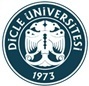 DİCLE ÜNİVERSİTESİATATÜRK SAĞLIK HİZMETLERİ MESLEK YÜKSEKOKULUANESTEZİ PROGRAMI 2022-2023 BAHAR YARIYILI SINAV TAKVİMİDERS KODUDERS ADIÖğr SayısıDERSLİK(KOD)GÖZETMENLERARA SINAVARA SINAVMAZERET SINAVIMAZERET SINAVIDERS SORUMLU ÖĞR .ELM.ÖN LİSANS PROGRAMIDERS KODUDERS ADIÖğr SayısıDERSLİK(KOD)GÖZETMENLERTARİHSAATTARİHSAATDERS SORUMLU ÖĞR .ELM.ÖN LİSANS PROGRAMI1 SINIF1 SINIF1 SINIF1 SINIF1 SINIF1 SINIF1 SINIF1 SINIF1 SINIF1 SINIF1 SINIFANS-010DEONTOLOJİ VE ETİKÖDEVÖDEVÖDEVÖDEVÖDEVÖĞR.GÖR.ŞENAY DEVECİANESTEZİANS-002ANESTEZİ TEK.UYGULAMA-1ALMS - Online10.05.202311,0002,06.202311,00ÖĞR.GÖR.NERMİN UYURDAĞANESTEZİİNG-102TEMEL İNGİLİZCE-2ALMS - Online10.05.202318,0002,06.202318,00OKT.BANU CENGİZANESTEZİANS-006ANESTEZİ CİHAZI VE EKİPMANLARIALMS - Online11.05.202310,0003,06.202310,00DR.ÖĞR ÜYESİ İBRAHİM ANDANANESTEZİANS-004ANESTEZİK FARMAKOLOJİALMS - Online11.05.202311,0003,06.202311,00ARŞ.GÖR.MERVE İNCİ ÇAMÇİANESTEZİTUR102TÜRK DİLİ 2ALMS - Online11.05.202318,3003.06.202318,30ÖĞR.GÖR.DERYA TUNAANESTEZİANS-008HASTALIKLAR BİLGİSİALMS - Online12.05.202311,3004,06.202311,30ÖĞR.GÖR.DR.MEHMET ALİ ŞENANESTEZİTAR-102ATATÜRK İLKELERİ İNKİLAP TARİHİ 2ALMS - Online12.05.202318,3004,06.202318,30DR.ÖĞR.ÜY.BEDRETTİN KOLAÇANESTEZİ2 SINIF2 SINIF2 SINIF2 SINIF2 SINIF2 SINIF2 SINIF2 SINIF2 SINIF2 SINIF2 SINIFSEÇ-014ARAŞTIRMA TEKNİKLERİÖDEVÖDEVÖDEVÖDEVÖDEVDOÇ.DR. ROJAN GÜMÜŞANESTEZİSEÇ-018HASTA BAKIMINDA TEMEL UYGULAMAÖDEVÖDEVÖDEVÖDEVÖDEVÖĞR.GÖR.NERMİN UYURDAĞANESTEZİSEÇ-010ÇEVRE SAĞLIĞIALMS - Online08.05.202316,3031.05.202316,30PROF.DR.ALİ CEYLANANESTEZİSEÇ-016HALK SAĞLIĞIALMS - Online08.05.202318,0031.05.202318,00DR.ÖĞR.ÜYESİ ZEHRA KILINÇANESTEZİANS-012KLİNİK ANESTEZİALMS - Online10.05.202313,0002,06.202313,00DOÇ.DR. AYHAN KAYDUANESTEZİDİCLE ÜNİVERSİTESİATATÜRK SAĞLIK HİZMETLERİ MESLEK YÜKSEKOKULUTIBBİ DOKÜMANTASYON VE SEKRETERLİK PROGRAMI 2022-2023 BAHAR YARIYILI SINAV TAKVİMİDERS KODUDERS ADIÖğr SayısıDERSLİK(KOD)GÖZETMENLERARA SINAVARA SINAVMAZERET SINAVIMAZERET SINAVIDERS SORUMLU ÖĞR .ELM.ÖN LİSANS PROGRAMIDERS KODUDERS ADIÖğr SayısıDERSLİK(KOD)GÖZETMENLERTARİHSAATTARİHSAATDERS SORUMLU ÖĞR .ELM.ÖN LİSANS PROGRAMI1 SINIF1 SINIF1 SINIF1 SINIF1 SINIF1 SINIF1 SINIF1 SINIF1 SINIF1 SINIF1 SINIFTDS-006KLAVYE KULLANIM TEKNİKLERİÖDEVÖDEVÖDEVÖDEVÖDEVÖĞR.GÖR.AHMET TANRIKULUTIBBİ DOK. VE SEKTDS-002TIBBİ DOKÜMANTASYON-2ÖDEVÖDEVÖDEVÖDEVÖDEVÖĞR.GÖR.ÇİĞDEM DİNÇERTIBBİ DOK. VE SEKTDS-010SAĞLIK .BİLGİ SİSTEMLERİALMS - Online06,05,202315,3029.05.202315,30ÖĞR.GÖR.AHMET TANRIKULUTIBBİ DOK. VE SEKTDS136TIBBİ TERMİNOLOJİ 2ÖDEVÖDEVÖDEVÖDEVÖDEVÖĞR.GÖR.ŞENAY DEVECİTIBBİ DOK. VE SEKTDS-012BİYOİSTATİSTİKALMS - Online10,05,202311,3002,06.202311,30DR.ÖĞR.ÜYESİ DAMLA BARLAKTIBBİ DOK. VE SEKİNG-102TEMEL İNGİLİZCE-2ALMS - Online10.05.202318,0002,06.202318,00OKT.TUBA GEZERTIBBİ DOK. VE SEKTUR102TÜRK DİLİ 2ALMS - Online11.05.202318,3003.06.202318,30ÖĞR.GÖR.DERYA TUNATIBBİ DOK. VE SEKTDS-008HASTALIKLAR BİLGİSİALMS - Online12.05.202311,0004,06.202311,00ÖĞR.GÖR.DR.MEHMET ALİ ŞENTIBBİ DOK. VE SEKTDS-004SAĞLIK HİZMETLERİ YÖNETİMİALMS - Online12.05.202314,3004,06.202314,30ÖĞR.GÖR.ZEKİYE ERTENTIBBİ DOK. VE SEKTAR-102ATATÜRK İLKELERİ İNKİLAP TARİHİ 2ALMS - Online12.05.202318,3004,06.202318,30DR.ÖĞR.ÜY.BEDRETTİN KOLAÇTIBBİ DOK. VE SEK2 SINIF2 SINIF2 SINIF2 SINIF2 SINIF2 SINIF2 SINIF2 SINIF2 SINIF2 SINIF2 SINIFSEÇ-022TEMEL SAĞLIKALMS - Online11.05,202316,0003,06,202316,00ÖĞR.GÖR.DR.MEHMET ALİ ŞENTIBBİ DOK. VE SEKSEÇ-014ARAŞTIRMA TEKNİKLERİÖDEVÖDEVÖDEVÖDEVÖDEVDOÇ.DR.ROJAN GÜMÜŞTIBBİ DOK. VE SEKSEÇ-018HASTA BAKIMINDA TEMEL UYGULAMALARÖDEVÖDEVÖDEVÖDEVÖDEVÖĞR.GÖR.NERMİN UYURDAĞTIBBİ DOK. VE SEKTDS-018MESLEKİ ETİKÖDEVÖDEVÖDEVÖDEVÖDEVÖĞR.GÖR.ŞENAY DEVECİTIBBİ DOK. VE SEKTDS-016HASTALIKLARIN KODLANMASI 2ALMS - Online07.05,202315,3030,05,202315,30ÖĞR.GÖR.DR.SÜLEYMAN VARSAKTIBBİ DOK. VE SEKSEÇ-010ÇEVRE SAĞLIĞIALMS - Online08.05.202316,3031.05.202316,30PROF.DR.ALİ CEYLANTIBBİ DOK. VE SEKSEÇ-016TDS244HALK SAĞLIĞIALMS - Online08.05.202318,0031.05.202318,00ÖĞR.GÖR.DR.MEHMET ALİ ŞENTIBBİ DOK. VE SEKTDS-014MESLEKİ UYGULAMALARALMS - Online11.05,202316,3003,06,202316,30ÖĞR.GÖR.ÇİĞDEM DİNÇERTIBBİ DOK. VE SEK2018 ÖNCESİ MÜFRDAT2018 ÖNCESİ MÜFRDAT2018 ÖNCESİ MÜFRDAT2018 ÖNCESİ MÜFRDAT2018 ÖNCESİ MÜFRDAT2018 ÖNCESİ MÜFRDAT2018 ÖNCESİ MÜFRDAT2018 ÖNCESİ MÜFRDAT2018 ÖNCESİ MÜFRDAT2018 ÖNCESİ MÜFRDAT2018 ÖNCESİ MÜFRDATTDS242ARAŞTIRMA TEKNİKLERİÖDEVÖDEVÖDEVÖDEVÖDEVDOÇ.DR.ROJAN GÜMÜŞTIBBİ DOK. VE SEKTDS232YAZIŞMA TEKNİKLERİALMS - Online06.05.202318,3029.05.202318,30ÖĞR.GÖR.SÜLEYMAN VARSAKTIBBİ DOK. VE SEKTDS234BİLGİSAYAR UYGULAMALARI 2ALMS - Online07,05,202318,3030,05,202318,30ÖĞR.GÖR.AHMET TANRIKULUTIBBİ DOK. VE SEKTDS236TIP KÜTÜPHANECİLİĞİALMS - Online08,05,202318,3031,05,202318,30ÖĞR.GÖR.ÇİĞDEM DİNÇERTIBBİ DOK. VE SEKTDS240SAĞLIK HİZMETLERİ YÖNETİMİÖDEVÖDEVÖDEVÖDEVÖDEVÖĞR.GÖR.ZEKİYE ERTENTIBBİ DOK. VE SEKİNG202MESLEKİ İNGİLİZCEALMS - Online10.05.202318,3002,06.202318,30OKT.TUBA GEZERTIBBİ DOK. VE SEKTDS238HASTALIKLAR BİLGİSİALMS - Online12.05.202311,0004,06.202311,00ÖĞR.GÖR.DR.MEHMET ALİ ŞENTIBBİ DOK. VE SEKDİCLE ÜNİVERSİTESİATATÜRK SAĞLIK HİZMETLERİ MESLEK YÜKSEKOKULUORTOPEDİK PROTEZ VE ORTEZ PROGRAMI 2022-2023 BAHAR YARIYILI SINAV TAKVİMİDERS KODUDERS ADIÖğr SayısıDERSLİK(KOD)GÖZETMENLERARA SINAVARA SINAVMAZERET SINAVIMAZERET SINAVIDERS SORUMLU ÖĞR .ELM.ÖN LİSANS PROGRAMIDERS KODUDERS ADIÖğr SayısıDERSLİK(KOD)GÖZETMENLERTARİHSAATTARİHSAATDERS SORUMLU ÖĞR .ELM.ÖN LİSANS PROGRAMI1 SINIF1 SINIF1 SINIF1 SINIF1 SINIF1 SINIF1 SINIF1 SINIF1 SINIF1 SINIF1 SINIFPRO-008MESLEKİ TEKNOLOJİALMS - Online08.05.202309,0031.05.202309,00DR.ÖĞR.ÜYESİ ŞÜKRÜ  ÇETİNKAYAORTOPEDİK PROTEZ ORTEZPRO-012PSİKOSOSYAL REHABİLİTASYONALMS - Online08.05.202312,0031.05.202312,00DOÇ.DR.FUNDA GÜMÜŞORTOPEDİK PROTEZ ORTEZPRO-014KAS İSKELET HASTALIKLARIÖDEVÖDEVÖDEVÖDEVÖDEVÖĞR.GÖR.ZEKİYE SEVİNÇ AYDINORTOPEDİK PROTEZ ORTEZPRO-004ORTEZE GİRİŞÖDEVÖDEVÖDEVÖDEVÖDEVÖĞR.GÖR.ZEKİYE SEVİNÇ AYDINORTOPEDİK PROTEZ ORTEZİNG-102TEMEL İNGİLİZCE-2ALMS - Online10.05.202318,0002,06.202318,00OKT.TUBA GEZERORTOPEDİK PROTEZ ORTEZPRO-010KİNEZYOLOJİ BİYOMEKANİKÖDEVÖDEVÖDEVÖDEVÖDEVDOÇ.DR.ABDULKADİR AYDINORTOPEDİK PROTEZ ORTEZTUR102TÜRK DİLİ 2ALMS - Online11.05.202318,3003.06.202318,30ÖĞR.GÖR.DERYA TUNAORTOPEDİK PROTEZ ORTEZPRO-002Proteze Giriş ÖDEVÖDEVÖDEVÖDEVÖDEVÖĞR.GÖR.ZEKİYE SEVİNÇ AYDINORTOPEDİK PROTEZ ORTEZPRO-006Malzeme Bilgisi 2ÖDEVÖDEVÖDEVÖDEVÖDEVÖĞR.GÖR.ZEKİYE SEVİNÇ AYDINORTOPEDİK PROTEZ ORTEZTAR-102ATATÜRK İLKELERİ İNKİLAP TARİHİ 2ALMS - Online12.05.202318,3004,06.202318,30DR.ÖĞR.ÜY.BEDRETTİN KOLAÇORTOPEDİK PROTEZ ORTEZ2 SINIF2 SINIF2 SINIF2 SINIF2 SINIF2 SINIF2 SINIF2 SINIF2 SINIF2 SINIF2 SINIFSEÇ-018HASTA BAKIMINDA TEMEL UYGULAMALARÖDEVÖDEVÖDEVÖDEVÖDEVÖĞR.GÖR.NERMİN UYURDAĞORTOPEDİK PROTEZ ORTEZSEÇ-024MESLEKİ ETİKÖDEVÖDEVÖDEVÖDEVÖDEVÖĞR.GÖR.ŞENAY DEVECİORTOPEDİK PROTEZ ORTEZPRO-016PROTEZ 2ALMS - OnlineÖDEVÖDEVÖDEVÖDEVDOÇ.DR.ABDULKADİR AYDINORTOPEDİK PROTEZ ORTEZSEÇ-010ÇEVRE SAĞLIĞIALMS - Online08.05.202316,3031.05.202316,30PROF.DR.ALİ CEYLANORTOPEDİK PROTEZ ORTEZSEÇ-016HALK SAĞLIĞIALMS - Online08.05.202318,0031.05.202318,00PROF.DR.GÜNAY SAKAORTOPEDİK PROTEZ ORTEZPRO-018ORTEZ 2ALMS - OnlineÖDEVÖDEVÖDEVÖDEVDOÇ.DR.ABDULKADİR AYDINORTOPEDİK PROTEZ ORTEZPRO-020KLİNİK UYGULAMAALMS - OnlineÖDEVÖDEVÖDEVÖDEVÖĞR.GÖR.ZEKİYE SEVİNÇ AYDINORTOPEDİK PROTEZ ORTEZDİCLE ÜNİVERSİTESİATATÜRK SAĞLIK HİZMETLERİ MESLEK YÜKSEKOKULUTIBBİ GÖRÜNTÜLEME TEKNİKLERİ PROGRAMI 2022-2023 BAHAR YARIYILI SINAV TAKVİMİDERS KODUDERS ADIÖğr SayısıDERSLİK(KOD)GÖZETMENLERARA SINAVARA SINAVMAZERET SINAVIMAZERET SINAVIDERS SORUMLU ÖĞR .ELM.ÖN LİSANS PROGRAMIDERS KODUDERS ADIÖğr SayısıDERSLİK(KOD)GÖZETMENLERTARİHSAATTARİHSAATDERS SORUMLU ÖĞR .ELM.ÖN LİSANS PROGRAMI1 SINIF1 SINIF1 SINIF1 SINIF1 SINIF1 SINIF1 SINIF1 SINIF1 SINIF1 SINIF1 SINIFRAD-004Tıbbi Görüntüleme 2ALMS - Online08.05.202309,0031.05.202309,00DR.ÖĞR.ÜYESİ MEHMET TURMAKTIBBİ GÖRÜNTÜLEME TRAD-006Radyasyon Güvenliği ve KorunmaALMS - Online08.05.202310,3031.05.202310,30DR.ÖĞR.ÜY.REYYAN KAVAK YÜRÜKTIBBİ GÖRÜNTÜLEME TRAD-002Radyolojik AnatomiALMS - Online08.05.202315,3031.05.202315,30DR.ÖĞR.ÜYESİ. M.AKİF DENİZTIBBİ GÖRÜNTÜLEME TRAD-012Temel Bilgi TeknolojileriALMS - Online10.05.202317,0002,06.202317,00ÖĞR.GÖR.AHMET TANRIKULUTIBBİ GÖRÜNTÜLEME TİNG-102TEMEL İNGİLİZCE-2ALMS - Online10.05.202318,0002,06.202318,00OKT.TUBA GEZERTIBBİ GÖRÜNTÜLEME TRAD-008Temel SağlıkALMS - Online11.05,202316,0003,06,202316,00DR.ÖĞR.ÜYESİ MEHMET ALİ ŞENTIBBİ GÖRÜNTÜLEME TRAD-010Sağlık YönetimALMS - Online11,05,202311,3003,06.202311,30ÖĞR.GÖR.ZEKİYE ERTENTIBBİ GÖRÜNTÜLEME TTUR102TÜRK DİLİ 2ALMS - Online11.05.202318,3003.06.202318,30ÖĞR.GÖR.DERYA TUNATIBBİ GÖRÜNTÜLEME TTAR-102ATATÜRK İLKELERİ İNKİLAP TARİHİ 2ALMS - Online12.05.202318,3004,06.202318,30DR.ÖĞR.ÜY.BEDRETTİN KOLAÇTIBBİ GÖRÜNTÜLEME T2 SINIF2 SINIF2 SINIF2 SINIF2 SINIF2 SINIF2 SINIF2 SINIF2 SINIF2 SINIF2 SINIFSEÇ-012Temel Afet BilinciÖDEVÖDEVÖDEVÖDEVÖDEVPROF.DR. ORHAN KAVAKTIBBİ GÖRÜNTÜLEME TSEÇ-018Hasta Bakımında Temel UygulamalarÖDEVÖDEVÖDEVÖDEVÖDEVÖĞR.GÖR.NERMİN UYURDAĞTIBBİ GÖRÜNTÜLEME TSEÇ-014Araştırma TeknikleriÖDEVÖDEVÖDEVÖDEVÖDEVDOÇ.DR.ROJAN GÜMÜŞTIBBİ GÖRÜNTÜLEME TSEÇ-016RAD262HALK SAĞLIĞIALMS - Online08.05.202318,0031.05.202318,00DR.ÖĞR.ÜYESİ ZEHRA KILINÇTIBBİ GÖRÜNTÜLEME TRAD 016Nükleer TıpALMS - Online09.05.202311,3001,06.202311,30DOÇ.DR.ŞADİYE ALTUN TUZCUTIBBİ GÖRÜNTÜLEME TRAD 014Tıbbi Görüntüleme 4ALMS - Online10.05.202309,3002,06.202309,30DOÇ.DR.SALİH HATTAPOĞLUTIBBİ GÖRÜNTÜLEME TSEÇ-010Çevre SağlığıALMS - Online08.05.202316,3031.05.202316,30PROF.DR.ALİ CEYLANTIBBİ GÖRÜNTÜLEME T2018 ÖNCESİ MÜFRDAT2018 ÖNCESİ MÜFRDAT2018 ÖNCESİ MÜFRDAT2018 ÖNCESİ MÜFRDAT2018 ÖNCESİ MÜFRDAT2018 ÖNCESİ MÜFRDAT2018 ÖNCESİ MÜFRDAT2018 ÖNCESİ MÜFRDAT2018 ÖNCESİ MÜFRDAT2018 ÖNCESİ MÜFRDAT2018 ÖNCESİ MÜFRDATİNG 202Mesleki İngilizce 2ALMS - Online10.05.202318,3002,06.202318,30OKT.TUBA GEZERTIBBİ GÖRÜNTÜLEME TRAD 276Bilgisayar Uygulamaları 2ALMS - Online10.05.202317,0002,06.202317,00ÖĞR.GÖR.AHMET TANRIKULUTIBBİ GÖRÜNTÜLEME TRAD278Tıbbi Deontoloji 2ÖDEVÖDEVÖDEVÖDEVÖDEVÖĞR.GÖR.ŞENAY DEVECİTIBBİ GÖRÜNTÜLEME TDİCLE ÜNİVERSİTESİATATÜRK SAĞLIK HİZMETLERİ MESLEK YÜKSEKOKULUTIBBİ LABORATUAR TEKNİKLERİ PROGRAMI 2022-2023 BAHAR YARIYILI SINAV TAKVİMİDERS KODUDERS ADIÖğr SayısıDERSLİK(KOD)GÖZETMENLERARA SINAVARA SINAVMAZERET SINAVIMAZERET SINAVIDERS SORUMLU ÖĞR .ELM.ÖN LİSANS PROGRAMIDERS KODUDERS ADIÖğr SayısıDERSLİK(KOD)GÖZETMENLERTARİHSAATTARİHSAATDERS SORUMLU ÖĞR .ELM.ÖN LİSANS PROGRAMI1 SINIF1 SINIF1 SINIF1 SINIF1 SINIF1 SINIF1 SINIF1 SINIF1 SINIF1 SINIF1 SINIFLAB-012İletişim ve EtikÖDEVÖDEVÖDEVÖDEVÖDEVÖĞR.GÖR.ŞENAY DEVECİTIBBİ LABORATUAR TLAB-004Klinik MikrobiyolojiALMS - Online08.05.202309,0031.05.202309,00DR.ÖĞR.ÜYESİ NİDA ÖZCANTIBBİ LABORATUAR TLAB-010HistolojiALMS - Online10.05.202309,3002,06.202309,30DR FIRAT AŞIRTIBBİ LABORATUAR TİNG-102TEMEL İNGİLİZCE-2ALMS - Online10.05.202318,0002,06.202318,00OKT.TUBA GEZERTIBBİ LABORATUAR TLAB-008AnatomiÖDEVÖDEVÖDEVÖDEVÖDEVPROF.DR.VATAN KAVAKTIBBİ LABORATUAR TTUR102TÜRK DİLİ 2ALMS - Online11.05.202318,3003.06.202318,30ÖĞR.GÖR.DERYA TUNATIBBİ LABORATUAR TLAB-002Klinik Biyokimya ALMS - Online12,05,202309,0004,06,202309,00DR.ÖĞR.ÜY.BİRCAN ÇEKEN TOPTANCITIBBİ LABORATUAR TLAB-006Tıbbi Biyoloji ve GenetikALMS - Online12,05,202310,0004,06,202310,00PROF.DR.MAHMUT BALKANTIBBİ LABORATUAR TTAR-102ATATÜRK İLKELERİ İNKİLAP TARİHİ 2ALMS - Online12.05.202318,3004,06.202318,30DR.ÖĞ.ÜY.BEDRETTİN KOLAÇTIBBİ LABORATUAR T2 SINIF2 SINIF2 SINIF2 SINIF2 SINIF2 SINIF2 SINIF2 SINIF2 SINIF2 SINIF2 SINIFSEÇ-014Araştırma TeknikleriÖDEVÖDEVÖDEVÖDEVÖDEVDOÇ.DR.ROJAN GÜMÜŞTIBBİ LABORATUAR TSEÇ-018Hasta Bakımında Temel UygÖDEVÖDEVÖDEVÖDEVÖDEVÖĞR.GÖR.NERMİN UYURDAĞTIBBİ LABORATUAR TSEÇ022Temel SağlıkALMS - Online11.05.202316:0003.06.202316:00ÖĞR.GÖR.DR.MEHMET ALİ ŞENTIBBİ LABORATUAR TLAB-018Moleküler Biyolojik YöntemlerALMS - Online06.05.202316,3029.05.202316,30DR.ÖĞR.ÜYESİBİRCAN ÇEKEN TOPTANCITIBBİ LABORATUAR TLAB-011Laboratuar Çalışma EsaslarıALMS - Online08.05.202313,3031,05.202313,30DR.ÖĞR.ÜY.BİRCAN ÇEKEN TOPTANCITIBBİ LABORATUAR TSEÇ-010ÇEVRE SAĞLIĞIALMS - Online08.05.202316,3031.05.202316,30PROF.DR.ALİ CEYLANTIBBİ LABORATUAR TSEÇ-016HALK SAĞLIĞIALMS - Online08.05.202318,0031.05.202318,00DR.ÖĞR.ÜYESİ ZEHRA KILINÇTIBBİ LABORATUAR TLAB-014İmmunoloji ve serolojiALMS - Online09,05,202314,0001,06,202314,00DOÇ.DR.SAVAŞ KAYATIBBİ LABORATUAR TLAB-020Tıbbi..Laboratuar Uygulama 2ALMS - Online12.05.202314,0004,06.202314,00PROF.DR.İBRAHİM KAPLANTIBBİ LABORATUAR T2018 ÖNCESİ MÜFRDAT2018 ÖNCESİ MÜFRDAT2018 ÖNCESİ MÜFRDAT2018 ÖNCESİ MÜFRDAT2018 ÖNCESİ MÜFRDAT2018 ÖNCESİ MÜFRDAT2018 ÖNCESİ MÜFRDAT2018 ÖNCESİ MÜFRDAT2018 ÖNCESİ MÜFRDAT2018 ÖNCESİ MÜFRDAT2018 ÖNCESİ MÜFRDATLAB-016İş Sağlığı ve GüvenliğiALMS - Online06.05.202319,3029.05.202319,30ÖĞR.GÖR.MEHMET ALİ ŞENTIBBİ LABORATUAR TLAB1291PatolojiALMS - Online06.05.202311,0029.05.202311,00DOÇ.DR.ULAŞ ALABALIKTIBBİ LABORATUAR TLAB 279Bilgisayar Uygulamaları 2ALMS - Online08.05.202319,3031.05.202319,30ÖĞR.GÖR.AHMET TANRIKULUTIBBİ LABORATUAR TDİCLE ÜNİVERSİTESİATATÜRK SAĞLIK HİZMETLERİ MESLEK YÜKSEKOKULUFİZYOTERAPİ PROGRAMI 2022-2023 BAHAR YARIYILI SINAV TAKVİMİDERS KODUDERS ADIÖğr SayısıDERSLİK(KOD)GÖZETMENLERARA SINAVARA SINAVMAZERET SINAVIMAZERET SINAVIDERS SORUMLU ÖĞR .ELM.ÖN LİSANS PROGRAMIDERS KODUDERS ADIÖğr SayısıDERSLİK(KOD)GÖZETMENLERTARİHSAATTARİHSAATDERS SORUMLU ÖĞR .ELM.ÖN LİSANS PROGRAMI1 SINIF1 SINIF1 SINIF1 SINIF1 SINIF1 SINIF1 SINIF1 SINIF1 SINIF1 SINIF1 SINIFFZT-002Fonk. Anatomi ve KinezyolojiALMS - Online06.05.202314,3029.05.202314,30DR.ÖĞR.ÜYESİ FERHAT ÇELİKFİZYOTERAPİFZT-008Fizyoterapi Yöntemleri 1ALMS - Online07,05,202314,3030,05,202314,30ÖĞR.GÖR.SÜLEYMAN VARSAKFİZYOTERAPİFZT-014İlk YardımALMS - Online08.05.202311,0031.05.202311,00ÖĞR.GÖR.DR.EDA YAKITFİZYOTERAPİFZT-012Fizyoloji 2ALMS - Online08.05.202314,3031,05.202314,30DR.ÖĞR.ÜYESİ FERHAT ÇELİKFİZYOTERAPİFZT-004Hidroterapi-BalneoterapiALMS - Online09.05.202311,0001,06.202311,00DR.ÖĞR.ÜYESİ FERHAT ÇELİKFİZYOTERAPİFZT-006ElektroterapiALMS - Online10.05.202310,3002,06.202310,30ÖĞR.GÖR.SÜLEYMAN VARSAKFİZYOTERAPİİNG-102TEMEL İNGİLİZCE-2ALMS - Online10.05.202318,0002,06.202318,00OKT.TUBA GEZERFİZYOTERAPİFZT-010BiyokimyaALMS - Online11.05.202309,0003,06.202309,00DR.ÖĞR.ÜY BİRCAN ÇEKEN TOPTANCIFİZYOTERAPİTUR102TÜRK DİLİ 2ALMS - Online11.05.202318,3003.06.202318,30ÖĞR.GÖR.DERYA TUNAFİZYOTERAPİTAR-102ATATÜRK İLKELERİ İNKİLAP TARİHİ 2ALMS - Online12.05.202318,3004,06.202318,30DR.ÖĞ.ÜY.BEDRETTİN KOLAÇFİZYOTERAPİ2 SINIF2 SINIF2 SINIF2 SINIF2 SINIF2 SINIF2 SINIF2 SINIF2 SINIF2 SINIF2 SINIFSEÇ-012Temel Afet BilinciÖDEVÖDEVÖDEVÖDEVÖDEVPROF.DR. ORHAN KAVAKFİZYOTERAPİSEÇ-018Hasta Bakımında Temel UygÖDEVÖDEVÖDEVÖDEVÖDEVÖĞR.GÖR.NERMİN UYURDAĞFİZYOTERAPİSEÇ-010ÇEVRE SAĞLIĞIALMS - Online08.05.202316,3031.05.202316,30PROF.DR.ALİ CEYLANFİZYOTERAPİSEÇ-016HALK SAĞLIĞIALMS - Online08.05.202318,0031.05.202318,00DR.ÖĞR.ÜYESİ ZEHRA KILINÇFİZYOTERAPİFZT-020Sağlık YönetimiALMS - Online09.05.202312,3001,06.202312,30ÖĞR.GÖR.ZEKİYE  ERTENFİZYOTERAPİFZT-018Temel Bilgi Teknolojiler-2ALMS - Online09,05,202316,0001,06.202316,00Öğr. Gör. Ahmet TANRIKULUFİZYOTERAPİFZT-016Klinik Uygulama 2ÖDEVÖDEVÖDEVÖDEVÖDEVÖğr. Gör. Meral KARAKOÇFİZYOTERAPİFZT-024ROMATOLOJİÖDEVÖDEVÖDEVÖDEVÖDEVÖğr. Gör. Meral KARAKOÇFİZYOTERAPİFZT-022PEDİATRİÖDEVÖDEVÖDEVÖDEVÖDEVÖğr. Gör. Meral KARAKOÇFİZYOTERAPİDİCLE ÜNİVERSİTESİATATÜRK SAĞLIK HİZMETLERİ MESLEK YÜKSEKOKULUDİYALİZ PROGRAMI 2022-2023 BAHAR YARIYILI SINAV TAKVİMİDERS KODUDERS ADIÖğr SayısıDERSLİK(KOD)GÖZETMENLERARA SINAVARA SINAVMAZERET SINAVIMAZERET SINAVIDERS SORUMLU ÖĞR .ELM.ÖN LİSANS PROGRAMIDERS KODUDERS ADIÖğr SayısıDERSLİK(KOD)GÖZETMENLERTARİHSAATTARİHSAATDERS SORUMLU ÖĞR .ELM.ÖN LİSANS PROGRAMI1 SINIF1 SINIF1 SINIF1 SINIF1 SINIF1 SINIF1 SINIF1 SINIF1 SINIF1 SINIF1 SINIFDİY-002FARMAKOLOJİALMS - Online07.05.202313,3030.05.202313,30ARŞ GÖR.DR.MERYEM ŞEYDA KAYADİYALİZDİY-004İÇ HASTALIKLARIALMS - Online08.05.202313,3031,05.202313,30ÖĞR.GÖR.DR.MEHMET ALİ ŞENDİYALİZDİY-006CERRAHİ HAST. (P)ALMS - Online09,05,202313,3001,06,202313,30ÖĞR.GÖR.DR.EDA YAKIT AKDİYALİZDİY-010Temel Bilgi Teknolojiler-2ALMS - Online09,05,202316,0001,06.202316,00Öğr. Gör. Ahmet TANRIKULUDİYALİZDİY-012BİYOFİZİKALMS - Online10.05.202313,3002,06.202313,30DR.ÖĞR.ÜYESİ REYYAN KAVAK YÜRÜKDİYALİZDİY-008Biyomedikal TeknolojiALMS - Online10,05,202315,0002,06.202315,00DR.ÖĞR.ÜYESİ REYYAN KAVAK YÜRÜKDİYALİZİNG-102TEMEL İNGİLİZCE-2ALMS - Online10.05.202318,0002,06.202318,00OKT.BANU CENGİZDİYALİZDİY-014DİYALİZ EKİPMANLARI VE KULLANIMIALMS - Online11.05.202313,3003,06.202313,30DR.ÖĞR.ÜY.EMRE AYDINDİYALİZTUR102TÜRK DİLİ 2ALMS - Online11.05.202318,3003.06.202318,30ÖĞR.GÖR.DERYA TUNADİYALİZDİY-016FİZYOPATOLOJİALMS - Online12.05.202313,3004,06.202313,30DOÇ.DR.ULAŞ ALABALIKDİYALİZTAR-102ATATÜRK İLKELERİ İNKİLAP TARİHİ 2ALMS - Online12.05.202318,3004,06.202318,30DR.ÖĞ.ÜY.BEDRETTİN KOLAÇDİYALİZ2 SINIF2 SINIF2 SINIF2 SINIF2 SINIF2 SINIF2 SINIF2 SINIF2 SINIF2 SINIF2 SINIFSEÇ-024MESLEKİ ETİKÖDEVÖDEVÖDEVÖDEVÖDEVÖĞR.GÖR.ŞENAY DEVECİDİYALİZSEÇ-018HASTA BAKIMINDA TEMEL UYGULAMALARÖDEVÖDEVÖDEVÖDEVÖDEVÖĞR.GÖR.NERMİN UYURDAĞDİYALİZSEÇ-010ÇEVRE SAĞLIĞIALMS - Online08.05.202316,3031.05.202316,30PROF.DR.ALİ CEYLANDİYALİZSEÇ-016HALK SAĞLIĞIALMS - Online08.05.202318,0031.05.202318,00DR.ÖĞR.ÜYESİ ZEHRA KILINÇDİYALİZDİY-018DİYALİZ KLİNİK UYGULAMA ALMS - Online09.05.202310,0001,06.202310,00DR.ÖĞR.ÜY.EMRE AYDINDİYALİZDİY-022İNFEKSİYON HASTALIKLARIALMS - Online09.05.202312,3001,06.202312,30ÖĞR.GÖR.DR.EDA YAKIT AKDİYALİZDİY 258MESLEKİ İNGİLİZCE 2ALMS - Online10.05.202318,3002,06.202318,30OKT.BANU CENGİZDİYALİZDİY-020DİYALİZ HASTA RUH SAĞLIĞIALMS - Online11.05.202315,0003,06.202315,00DR.ÖĞR.ÜYESİ BETÜL UYARDİYALİZDİCLE ÜNİVERSİTESİATATÜRK SAĞLIK HİZMETLERİ MESLEK YÜKSEKOKULUAĞIZ VE DİŞ SAĞLIĞI PROGRAMI 2022-2023 BAHAR YARIYILI SINAV TAKVİMİDERS KODUDERS ADIÖğr SayısıDERSLİK(KOD)GÖZETMENLERARA SINAVARA SINAVMAZERET SINAVIMAZERET SINAVIDERS SORUMLU ÖĞR .ELM.ÖN LİSANS PROGRAMIDERS KODUDERS ADIÖğr SayısıDERSLİK(KOD)GÖZETMENLERTARİHSAATTARİHSAATDERS SORUMLU ÖĞR .ELM.ÖN LİSANS PROGRAMI1 SINIF1 SINIF1 SINIF1 SINIF1 SINIF1 SINIF1 SINIF1 SINIF1 SINIF1 SINIF1 SINIFADS-018Sağlık İletişimiÖDEVÖDEVÖDEVÖDEVÖDEVDOÇ.DR.ROJAN GÜMÜŞAĞIZ VE DİŞ SAĞLIĞIADS-002PatolojiALMS - Online06.05.202311,0029.05.202311,00DOÇ.DR.ULAŞ ALABALIKAĞIZ VE DİŞ SAĞLIĞIADS-004FarmakolojiALMS - Online07.05.202311,0030.05.202311,00ARŞ GÖR.DR.MERYEM ŞEYDA KAYAAĞIZ VE DİŞ SAĞLIĞIADS-010Bulaşıcı HastalıklarALMS - Online08.05.202310,3031.05.202310,30DR.ÖĞR.GÖR.EDA YAKİT AKAĞIZ VE DİŞ SAĞLIĞIADS-008İlk YardımALMS - Online08.05.202311,0031.05.202311,00DR.ÖĞR.GÖR.EDA YAKİT AKAĞIZ VE DİŞ SAĞLIĞIADS-013Diş MorfolojisiALMS - Online09.05.202310,3001,06.202310,30PROF.DR.REMZİ NİGİZAĞIZ VE DİŞ SAĞLIĞIADS-014Sağlıkta Kalite YönetimiÖDEVÖDEVÖDEVÖDEVÖDEVÖĞR.GÖR.ZEKİYE ERTENAĞIZ VE DİŞ SAĞLIĞIİNG-102TEMEL İNGİLİZCE-2ALMS - Online10.05.202318,0002,06.202318,00OKT.BANU CENGİZAĞIZ VE DİŞ SAĞLIĞIADS-012Sterilizasyon ve  Dezenfektasyon YöntemleriALMS - Online11.05.202309,0003,06.202309,00DR.ÖĞRT.ÜYE DEMET SÜER TÜMENAĞIZ VE DİŞ SAĞLIĞIADS-016Klinik Bilimlere Giriş 2ALMS - Online11.05.202310,3003,06.202310,30DR.ÖĞRT.ÜYE DEMET SÜER TÜMENAĞIZ VE DİŞ SAĞLIĞIADS-017Diş Hekimliği Araç Gereç Bilgisi ALMS - Online11.05.202314,0003,06.202314,00DR.ÖĞRT.ÜYE DEMET SÜER TÜMENAĞIZ VE DİŞ SAĞLIĞITUR102TÜRK DİLİ 2ALMS - Online11.05.202318,3003.06.202318,30ÖĞR.GÖR.DERYA TUNAAĞIZ VE DİŞ SAĞLIĞIADS-006Muayehane YönetimiALMS - Online12.05.202310,3004,06.202310,30DR.ÖĞRT.ÜYE DEMET SÜER TÜMENAĞIZ VE DİŞ SAĞLIĞITAR-102ATATÜRK İLKELERİ İNKİLAP TARİHİ 2ALMS - Online12.05.202318,3004,06.202318,30DR.ÖĞ.ÜY.BEDRETTİN KOLAÇAĞIZ VE DİŞ SAĞLIĞI2 SINIF2 SINIF2 SINIF2 SINIF2 SINIF2 SINIF2 SINIF2 SINIF2 SINIF2 SINIF2 SINIFADS-020Klinik Uygulama 2ÖDEVÖDEVÖDEVÖDEVÖDEVDR.ÖĞR.ÜY MERVE YENİÇERİ ÖZATAAĞIZ VE DİŞ SAĞLIĞISEÇ-018Hasta Bakımında Temel UygÖDEVÖDEVÖDEVÖDEVÖDEVÖĞR.GÖR.NERMİN UYURDAĞAĞIZ VE DİŞ SAĞLIĞISEÇ-010ÇEVRE SAĞLIĞIALMS - Online08.05.202316,3031.05.202316,30PROF.DR.ALİ CEYLANAĞIZ VE DİŞ SAĞLIĞISEÇ-016HALK SAĞLIĞIALMS - Online08.05.202318,0031.05.202318,00DR.ÖĞR.ÜYESİ ZEHRA KILINÇAĞIZ VE DİŞ SAĞLIĞIDİCLE ÜNİVERSİTESİATATÜRK SAĞLIK HİZMETLERİ MESLEK YÜKSEKOKULUDİŞ PROTEZ TEKNOLOJİSİ PROGRAMI 2022-2023 BAHAR YARIYILI SINAV TAKVİMİDERS KODUDERS ADIÖğr SayısıDERSLİK(KOD)GÖZETMENLERARA SINAVARA SINAVMAZERET SINAVIMAZERET SINAVIDERS SORUMLU ÖĞR .ELM.ÖN LİSANS PROGRAMIDERS KODUDERS ADIÖğr SayısıDERSLİK(KOD)GÖZETMENLERTARİHSAATTARİHSAATDERS SORUMLU ÖĞR .ELM.ÖN LİSANS PROGRAMI1 SINIF1 SINIF1 SINIF1 SINIF1 SINIF1 SINIF1 SINIF1 SINIF1 SINIF1 SINIF1 SINIFDPT-014FİZİKALMS - Online06.05.202313,3029,05,202313,30DR.ÖĞR.ÜY.REYYAN KAVAK YÜRÜKDİŞ PROTEZ TEKNOLOJİSİDPT-002ARTİKÜLATÖR VE YÜZ ARKI ALMS - Online07.05.202309,0030.05.202309,00PROF.DR.SABİHA ZELAL ÜLKÜDİŞ PROTEZ TEKNOLOJİSİDPT-008ÇİĞNEME FİZYOLOJİSİ ALMS - Online08.05.202310,0031.05.202310,00PROF.DR. ZELAL SEYFİOĞLU POLATDİŞ PROTEZ TEKNOLOJİSİDPT-005DİŞ MORFOLOJİSİ-2 ALMS - Online08.05.202311,3031.05.202311,30PROF.DR.REMZİ NİGİZDİŞ PROTEZ TEKNOLOJİSİDPT-012İLK  YARDIMALMS - Online09,05,202313,0001,06,202313,00ÖĞR.GÖR. DR. EDA YAKITDİŞ PROTEZ TEKNOLOJİSİDPT-006ORTODONTİ 2 ALMS - Online09,05,202316,3001,06.202316,30DR.ÖĞRT.ÜYE DEMET SÜER TÜMENDİŞ PROTEZ TEKNOLOJİSİİNG-102TEMEL İNGİLİZCE-2ALMS - Online10.05.202318,0002,06.202318,00OKT.BANU CENGİZDİŞ PROTEZ TEKNOLOJİSİDPT-004SABİT PROTEZLER1 ALMS - Online11.05.202309,3003,06.202309,30DR.ÖĞR.ÜY. B.DÜNDAR YILMAZDİŞ PROTEZ TEKNOLOJİSİTUR102TÜRK DİLİ 2ALMS - Online11.05.202318,3003.06.202318,30ÖĞR.GÖR.DERYA TUNADİŞ PROTEZ TEKNOLOJİSİTAR-102ATATÜRK İLKELERİ İNKİLAP TARİHİ 2ALMS - Online12.05.202318,3004,06.202318,30DR.ÖĞ.ÜY.BEDRETTİN KOLAÇDİŞ PROTEZ TEKNOLOJİSİ2 SINIF2 SINIF2 SINIF2 SINIF2 SINIF2 SINIF2 SINIF2 SINIF2 SINIF2 SINIF2 SINIFSEÇ-018HASTA BAKIMINDA TEMEL UYGULAMALARÖDEVÖDEVÖDEVÖDEVÖDEVÖĞR.GÖR.NERMİN UYURDAĞDİŞ PROTEZ TEKNOLOJİSİSEÇ-024MESLEKİ ETİKÖDEVÖDEVÖDEVÖDEVÖDEVÖĞR.GÖR.ŞENAY DEVECİDİŞ PROTEZ TEKNOLOJİSİSEÇ-022TEMEL SAĞLIKALMS - Online11.05,202316:0003,06,202316:00ÖĞR.GÖR.DR.MEHMET ALİ ŞENDİŞ PROTEZ TEKNOLOJİSİDPT-022ÇENE YÜZ PROTEZLERİ (P)ALMS - Online08.05.202314,3031.05.202314,30PROF.DR.REMZİ NİGİZDİŞ PROTEZ TEKNOLOJİSİSEÇ-010ÇEVRE SAĞLIĞIALMS - Online08.05.202316,3031.05.202316,30PROF.DR.ALİ CEYLANDİŞ PROTEZ TEKNOLOJİSİSEÇ-016HALK SAĞLIĞIALMS - Online08.05.202318,0031.05.202318,00DR.ÖĞR.ÜYESİ MEHMET ALİ ŞENDİŞ PROTEZ TEKNOLOJİSİDPT-020PORSELEN PROTEZLER 2 ALMS - Online09,05,202314,3001,06,202314,30PROF.DR.EMRAH AYNADİŞ PROTEZ TEKNOLOJİSİDPT-018SABİT PROTEZLER 3 ALMS - Online10.05.202310,0002,06.202310,00PROF.DR.EMİNE GÖNCÜ BAŞARANDİŞ PROTEZ TEKNOLOJİSİDPT-010HASSAS TUTUCULAR ALMS - Online10.05.202316,0002,06.202316,00DOÇ.DR. YALÇIN DEĞERDİŞ PROTEZ TEKNOLOJİSİDPT-016HAREKETLİ PROTEZLER 3 ALMS - Online11.05,202315,3003,06,202315,30DR.ÖĞR.ÜY. B.DÜNDAR YILMAZDİŞ PROTEZ TEKNOLOJİSİ